Publicado en Madrid el 01/12/2022 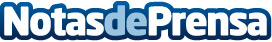 Blissim continúa su expansión en Europa y se lanzará en España a finales de diciembreLa marca se caracteriza por la posibilidad de personalización y elegir entre dos productos al mes; el descubrimiento de marcas "nicho" francesas;  una excelente calidad-precio y la entrega gratuita. Aunque el lanzamiento oficial es a principios del próximo año, las cajas ya estarán disponibles desde el próximo mes de diciembreDatos de contacto:María Contenente913022860Nota de prensa publicada en: https://www.notasdeprensa.es/blissim-continua-su-expansion-en-europa-y-se Categorias: Nacional Recursos humanos Consumo Belleza http://www.notasdeprensa.es